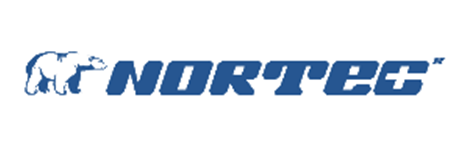 ТЕХНИЧЕСКОЕ ЗАДАНИЕ Монтаж линии сажеподачи Барнаул2020 г.№       п/пНаименование, основные характеристики и количество выполняемых работСодержание1Наименование выполняемых работ:Демонтаж/монтаж линии сажеподачи2Место выполнения работ !!!!!!!!!3Объем и виды (перечень) выполняемых работ с обоснованием:- демонтаж существующей линии сажеподачи -331м.п.- демонтаж/монтаж электродвигателей – 18 шт.- демонтаж/монтаж выгружных патрубков – 18/26 шт.- демонтаж шиберных заслонок – 8 шт.- монтаж пневмоцилиндров – 8 шт.- монтаж новой линии сажеподачи – 331 м.п.  4Сроки/дата/период выполнения работ с обоснованием:Срок выполнения работ 150 рабочих дней с даты заключения Договора.5Разрешительные документы, необходимые для выполнения работНет6Порядок выполнения работ- Работы выполняются с 09:00 до 18:00 по будним дням (с понедельника по пятницу). - Работы по субботам и воскресеньям, а также в нерабочие праздничные дни, могут выполняться только с письменного согласия Заказчика, с соблюдением подрядчиком норм Трудового кодекса Российской Федерации. - Выполнение подрядчиком Работ не должно препятствовать или создавать неудобства в работе Заказчика или представлять угрозу для сотрудников. - Подрядчик обязан обеспечить соблюдение режима и правил работы на Объекте. - Выполняемые Работы не должны нанести повреждения существующим конструкциям и инженерным коммуникациям, имуществу Заказчика.7Требования по сроку и объему гарантий качества на результаты работ и товары/ материалы/ оборудование, поставленные контрагентом и используемых в ходе выполнения работ:Гарантия на выполняемые работы - 12 месяцев с даты подписания сторонами Акта о приемке выполненных работ.8Требование к безопасности при выполнении работ и безопасности результатов работ:Работы должны выполняться в соответствии с требованиями "СНиП 12-03-2001." Безопасность труда в строительстве. Часть 1. Общие требования» и СНиП 12-04-2002 «Безопасность труда в строительстве. Часть 2. Строительное производство».9Порядок сдачи - приемки выполненных работ- По окончании выполненных работ Исполнитель направляет в адрес Заказчика извещение (уведомление) о готовности к сдаче работы, подписанные акт о приемке выполненных работ в двух экземплярах, счет и (или) универсальный передаточный документ (счет-фактуру) (при наличии).- Приемка выполненной работы осуществляется Заказчиком в течение 5 календарных дней со дня получения от Подрядчика извещения (уведомления) о готовности к сдаче работы.10Порядок приемки скрытых работНе установлено11Возможность и порядок привлечения субподрядной организации:Допускается привлечение субподрядной организации.12Заключение договора о неразглашении информации с обоснованием необходимости:Не требуется